Die 4-Jahres-Planung für den Grünen Güggel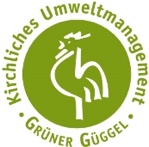 Mit einer Planung der vier Jahre zwischen zwei Validierungen 
strukturieren Sie die Umweltarbeit und behalten den Überblick. Tipp für Teamsitzungen:Planen Sie die Sitzungen des Umweltteams gemeinsam in regelmässigen Abständen für mindestens ein Jahr im Voraus. Legen Sie dabei die Themenschwerpunkte fest. Beispielsweise eine Sitzung für die Planung der jährlichen Aufgaben, eine fürs Interne Audit...Kontinuierliche Aufgaben = in jeder Sitzung Jährliche Aufgaben = in einer festgelegten Sitzung pro Jahr planenAufgaben mit grösserem Abstand = mit Hilfe des 4-Jahresplans in der Sitzung der jährlichen Aufgaben mit aufnehmenFür die Aufgaben, die nur alle 4 Jahre zu tun sind (vor der Revalidierung), wird eine separate, vorbereitende Sitzung eingeplantAktualisierungenDenken Sie daran, die Internen Audits, die Management-Reviews sowie die aktualisierten Kennzahlen (Kennzahlentabelle) aus dem ersten und zweiten Jahr dem kirchlichen Auditor zukommen zu lassen. Sie erhalten von dieser Stelle eine qualifizierte Rückmeldung (das ist die sogenannte Zwischenvalidierung "ZwVal").Der Umweltbericht muss alle vier Jahre (bei der Revalidierung "ReVal") überarbeitet herausgegeben und veröffentlicht werden.Im 2. JahrIm 4. JahrTermin für 
Zwischenvalidierung (ZwVal) Termin für 
Revalidierung (ReVal)Datum der letzten 
Validierung:Die Zertifizierungsstelle oeku erinnert Ihre/n Umweltbeauftragte/n jeweils im Januar per Mail an diesen Termin.Die Zertifizierungsstelle oeku erinnert Ihre/n Umweltbeauftragte/n jeweils im Januar per Mail an diesen Termin.Was ist zu tun?Wann?Jahr 1Jahr 2Jahr 3Jahr 4Umweltteam, ÖffentlichkeitsarbeitUmweltteam, ÖffentlichkeitsarbeitSetzen Sie ein Häkchen nach der durchgeführten MassnahmeSetzen Sie ein Häkchen nach der durchgeführten MassnahmeSetzen Sie ein Häkchen nach der durchgeführten MassnahmeSetzen Sie ein Häkchen nach der durchgeführten MassnahmeTeamsitzungen abhalten und protokollierenkontinuierlichUmsetzung der Massnahmen koordinierenkontinuierlichWebsite, Schaukasten, etc. aktuell haltenkontinuierlichMindestens ein Mitglied des Umweltteams: An einer ERFA-Veranstaltung teilnehmenJährlich(Schöpfung-)Leitlinien(Schöpfung-)Leitlinien(Schöpfung-)Leitlinien(Schöpfung-)Leitlinien(Schöpfung-)Leitlinien(Schöpfung-)LeitlinienLeitlinien überprüfenalle 4 Jahre ReValUmweltprüfungUmweltprüfungUmweltprüfungUmweltprüfungUmweltprüfungUmweltprüfungBewertungen des Gutachters im Auditbericht (Abweichungen, Empfehlungen) aufnehmenJahr 1Rechnungen/Zähler erfassen (GD)kontinuierlichStatistik-Bezugsdaten im Grünen Datenkonto aktualisierenJährlichIdeenspeicher füllen bzw. Ideen ins Umweltprogramm übernehmen (jährlich)kontinuierlichÜberprüfung der Systemgrenze (Gebäude)alle 4 Jahre ReValBegehung der Gebäude alle 4 Jahre ReValÜberprüfen der Umweltbewertung (Portfolio)alle 4 Jahre ReValSicherheitSicherheitSicherheitSicherheitSicherheitSicherheitWurde der SiBe eingesetzt?Jahr 1Übernimmt die oberste Leitung die Verantwortung?Jahr 1Wurde eine Gefahrenermittlung durchgeführt?alle 2 JahreArbeitssicherheit, Gesundheitsschutz und Notfallplanung aufgebaut und wird gelebtalle 4 Jahre ReValUmweltprogrammUmweltprogrammUmweltprogrammUmweltprogrammUmweltprogrammUmweltprogrammUmsetzung der MassnahmenkontinuierlichNeue Massnahmen eintragenJährlichBeschluss des neuen Umweltprogrammsalle 4 Jahre ReValUmweltmanagementsystemUmweltmanagementsystemUmweltmanagementsystemUmweltmanagementsystemUmweltmanagementsystemUmweltmanagementsystemRechtscheck aktualisieren (v.a. überprüfen, ob an den kommunalen und kantonalen Vorschriften etwas geändert hat)alle 4 Jahre ReValUmweltorganigramm noch gültig? Veränderungen bei Personen nachführenJährlichOrganisationsmatrix (oder ähnlich) noch gültig? Veränderungen bei Aufgaben und Personen nachführenJährlichUmweltberichtUmweltberichtUmweltberichtUmweltberichtUmweltberichtUmweltberichtUmweltbericht aktualisieren: neue Kennzahlen plus alle Änderungen (z.B. Ergänzungsblatt) und auf der Website der Gemeinde veröffentlichen alle 4 Jahre ReValInternes Audit / Management ReviewInternes Audit / Management ReviewInternes Audit / Management ReviewInternes Audit / Management ReviewInternes Audit / Management ReviewInternes Audit / Management ReviewAbweichungen aus letztem Internen Audit abarbeiten ab Jahr 2Internes Audit (mit externem Interviewer) planen, durchführen und dokumentierenJährlichProtokolle der Internen Audits und Management Reviews umgehend nach dem 2. MR an kirchliche:n Auditor:in senden.alle 2 Jahre ZwValKennzahlentabelle (aus Grünem Datenkonto) an Gutachter sendenalle 2 Jahre ZwValInformation an oberste Leitung planen und durchführen. Diese nimmt Stellung  (Manage-mentreview).Jährlich(Re-)Validierungsverfahren(Re-)Validierungsverfahren(Re-)Validierungsverfahren(Re-)Validierungsverfahren(Re-)Validierungsverfahren(Re-)ValidierungsverfahrenKirchliche:n Auditor:in auswählen (Liste [Link] oder bei oeku nachfragen)alle 4 Jahre ReValVor-Ort-Termin mit Gutachter abmachenalle 4 Jahre ReValAnmeldung bei oeku (Rezertifizierung)alle 4 Jahre ReValGutachter alle angeforderten Unterlagen zusenden (vgl. Ordnerstruktur bei Erstvalidierung)alle 4 Jahre ReValAn Öffentlichkeitsarbeit nach dem Termin denkenalle 4 Jahre ReVal